ДоСектор „ Устройство на територията, земеделие, екология и инвестиции ”ЗАЯВЛЕНИЕза издаване на разрешение за строежОт …………………………………………………..……….. ЕГН / ЕИК/ име: собствено, бащино, фамилно, второ фамилно/ или / име на юридическо лице / Адрес: …………………………………………………………………………………………………    / област, община, населено място, ж.к., бул., ул., сграда, №, вх., ет., ап./……………………………………………………………………….. тел.: …………………………Желая ( желаем ), на основание чл.148, ал.2 от ЗУТ, да бъде издадено разрешение за строеж на………………………………………………………………………………………………………..в УПИ ......................, пл.№…………… в кв. ..…... по плана на гр. ( с. ) …………………………., община Дулово, намиращ се на адрес : …………………………………………………..…………/ ж.к., бул., ул., бл., вх., ет., ап. /въз основа на одобрените инвестиционни проекти на  : …………………………. 2016 год.Приложения : Документ за собственост или учредено право на строеж ;Копие от удостоверение за наследници ( при необходимост ) ;Одобрен инвестиционен проект – 3 комплекта ;Договор в нотариална форма със съсобствениците по чл.183, ал.1 ЗУТ ( при строеж в съсобствен имот ), или документите, описани в чл.183, ал.2 ЗУТ ( преустройство на обект – етажна собственост ) или документите, описани в чл.183, ал.3 ЗУТ ( присъединяване на обща част от етажна собственост ) ;Разрешение / удостоверение за ползване / ( Протокол образец 16 ) при преустройство / промяна на предназначението на съществуваща сграда или част от нея.Договори с експлоатационните дружества ( Енерго – Про, В и К, …. ) Квитанция за платена такса № …………………………………. от ….……………… год.									Заявител:	..…...…………..……..												/подпис/Получих разрешение № ………. на ……………2016 год.	.............................................................							дата			име		подписНаименование на услугата: Издаване на разрешение за строежМясто за подаване на заявлението за извършване на административната услуга: Община Дулово, етаж 1, стая 3 Място на предоставяне на услугата на клиента: Община Дулово, етаж 1, стая 3При необходимост от справки: Община Дулово, етаж 2, стая 18Нормативна уредба за предоставянето на административната услуга:чл. 148 от ЗУТСрок за изпълнение: 7 дниДопустим заявител:Собственикът на имота, лицето, на което е учредено право на строеж в чужд имот, и лицето, което има право да строи в чужд имот по силата на закон,упълномощено лице срещу представено копие на нотариално заверено пълномощно.Такси: 15 лв.Начин на плащане: в брой или по банков път по сметка на Община ДуловоБанкова сметкаПЪРВА ИНВЕСТИЦИОННА БАНКАBG32FINV91508415830421
BIC  – FINV BG SFBIN  - 448001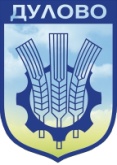 ОБЩИНА  ДУЛОВО,   ОБЛАСТ  СИЛИСТРА7650 гр. Дулово, ул. „Васил Левски” 18, тел. 0864/23000, факс 23020e-mail: dulovokmet@abv.bg, http//dulovo.bg